                                                                       - OBJAVA NA INTERNETSKIM STRANICAMA-Poziv na dostavu ponuda za pružanje građevinskih tehničko poslovnih usluga u 2021. godini	Predmet Poziva na dostavu ponuda je pružanje građevinskih tehničko poslovnih usluga u 2021. godini. Tehničko poslovne usluge odnose se na usluge izrade tehničke dokumentacije u komunalnim poslovima i graditeljstvu za održavanje, adaptaciju, rekonstrukciju ili građenje za pojedine građevinske radove te pružanje usluga vršenja ovlaštenog stručnog građevinskog nadzora sa izradom primopredajnog zapisnika, potpisivanjem građevinskog dnevnika i građevinske knjige za izvedene građevinske radove. Pozivom nije obuhvaćena izrada idejnih, glavnih i izvedbenih projekata za zahvate za koje je temeljem Zakona o gradnji („Narodne novine“ broj 153/13, 20/17, 39/19 i 125/19) potrebno ishođenje akata ili za koje je temeljem Pravilnika o jednostavnim i drugim građevinama i radovima („Narodne novine“ broj 112/17, 34/18, 36/19, 98/19 i 31/20) potrebna izrada glavnih projekata.  	Svrha poziva je dobivanje najboljeg i najpovoljnijeg ponuditelja za potrebe izvršenja nabave.	Procijenjena vrijednost nabave je 20.000,00 kn + PDV. Ponuđena cijena mora biti nepromjenjiva tijekom izvršenja ugovora. Rok za provođenje naloga je najviše 3 dana od dana zaprimanja naloga. Plaćanje će se vršiti bez predujma, gotovinski, kompenzacijom ili cesijom po izvršenju usluge, prema ispostavljenom e-računu u roku od 30 dana od dana zaprimanja e-računa.Predmet nabave izvršavat će se kroz 2021. godine od mjeseca siječnja do mjeseca prosinca te će se ugovor o pružanju građevinskih tehničko poslovnih usluga u 2021. godini sklopiti u mjesecu siječnju 2021. godine. Ponuda mora sadržavati najmanje:Popunjeni, potpisani i pečatom ovjereni obrazac „Ponudbeni list“ - naziv (ime i prezime) i adresu ponuditelja, OIB, telefonski broj odgovorne osobe ponuditelja, ukupna cijena ponude (izražena bez PDV-a i s PDV-om) – prilog 1. PozivaIzvadak iz sudskog, obrtnog, strukovnog ili drugog odgovarajućeg registra države sjedišta kojim ponuditelj dokazuje upis u sudski, obrtni, strukovni ili drugi odgovarajući registar države sjedišta, a ako se oni ne izdaju u državi sjedišta, ponuditelj može dostaviti izjavu s ovjerom potpisa kod nadležnog tijela. Izvod ili izjava ne smiju biti stariji od šest mjeseci računajući od dana objave poziva za dostavu ponuda,Potvrdu porezne uprave o nepostojanju duga s osnove dospjelih poreznih obveza i obveza za mirovinsko i zdravstveno osiguranje (ne smije biti starija od tri mjeseca računajući od dana objave poziva za dostavu ponuda),Svi dokumenti mogu se dostaviti u neovjerenoj preslici. Neovjerenom preslikom smatra se i neovjereni ispis elektroničke isprave.S obzirom da poziv sadrži pružanje različitih građevinskih tehničko poslovnih usluga, cijena ponude utvrdit će se aritmetičkom sredinom ponuđenih cijena. Tehničko poslovne usluge i uputa za utvrđivanje aritmetičke sredine ponuđenih cijena su navedene u ponudbenom listu. Ponuditelj je obvezan ponuditi pružanje svih građevinskih tehničko poslovnih usluga.Najpovoljnija ponuda je ona koja ostvari ukupno najveći broj bodova sukladno kriterijima u nastavku:1. Najniža aritmetička sredina cijene ponuđenih usluga (maksimalno 70 od ukupno 100 bodova)           2. Specifično iskustvo ključnog stručnjaka - broj izvršenih građevinskih tehničko poslovnih usluga u kojima je u stručnjak sudjelovao (maksimalno 15 od ukupno 100 bodova)U svrhu dokazivanja iskustva ključnog stručnjaka prema postavljenom kriteriju za odabir najpovoljnije ponude, Ponuditelj prilaže životopis ključnog stručnjaka iz kojeg mora biti vidljiv kriterij koji se boduje.3. Rok odaziva na postavljeni zahtjev – rok odaziva (izlaska na teren) od dana zaprimanja zahtjeva za izvršavanje usluge (maksimalno 15 od ukupno 100 bodova)	U slučaju da dva ili više ponuditelja imaju jednaki broj ukupno ostvarenih bodova odabrat će se ponuda sa najnižom ponuđenom cijenom izvođenja radova.	Ponuda se izrađuje na način da čini cjelinu. Ako zbog opsega ili drugih objektivnih okolnosti ponuda ne može biti izrađena na način da čini cjelinu, ona se izrađuje u dva ili više dijelova.	Ponuda se uvezuje na način da se onemogući naknadno vađenje ili umetanje listova (npr. jamstvenikom – vrpcom čija su oba kraja na posljednjoj strani pričvršćena naljepnicom preko koje je otisnut pečat ponuditelja na način da isti obuhvaća dio posljednje strane ponude i dio pričvršćene naljepnice).	Ako je ponuda izrađena u dva ili više dijelova, svaki dio se uvezuje na način da se onemogući naknadno vađenje ili umetanje listova.	Ponuditelj samostalno određuje način dostave ponude i sam snosi rizik eventualnog gubitka odnosno nepravovremene dostave ponude.	Ponude se predaju neposredno na urudžbeni zapisnik naručitelja ili putem pošte preporučenom poštanskom pošiljkom na adresu naručitelja, u zatvorenoj omotnici na kojoj je naziv i adresa naručitelja te naziv i adresa ponuditelja. Na vanjskom omotu mora biti adresa i oznaka sljedećeg sadržaja:OPĆINA PUNATNovi put 251521 Punat„PONUDA: GRAĐEVINSKE TEHNIČKO POSLOVNE USLUGE U 2021.“ 	Ponuda bez obzira na način dostave mora biti dostavljena naručitelju najkasnije do 21. prosinca 2020. godine do 12:00 sati.	Sve ponude koje naručitelj primi nakon isteka roka za podnošenje ponuda označit će se kao zakašnjelo pristigle i biti će neotvorene vraćene ponuditelju.	Naručitelj zadržava pravo ne odabrati niti jednu ponudu.	Za sve informacije slobodno kontaktirajte Anamariju Rimay Bjelobabu na tel. 051/855-692 ili anamarija.rimay@punat.hr 	S poštovanjem,								             VODITELJ OVLAŠTENIH          PREDSTAVNIKA NARUČITELJA							               Nataša Kleković, dipl. iur.PONUDBENI LISTBroj ponude: ________________			         Datum ponude: ________________ Naručitelj:    	Općina Punat Adresa:	Novi put 2, 51521 Punat OIB:		59398328383Podaci o ponuditelju:Cijena građevinskih tehničko poslovnih usluga:1.1. Izrada tehničke dokumentacije u komunalnim poslovima i graditeljstvu za održavanje,  adaptaciju, rekonstrukciju ili građenje za pojedine građevinske radove:- izrada troškovnika procijenjene vrijednosti radova do 100.000,00 kn (bez PDV-a):																			______________________ kn + PDV- izrada troškovnika procijenjene vrijednosti radova od 100.001,00 kn do 200.000,00 kn (bez PDV-a):									______________________ kn + PDV- izrada troškovnika procijenjene vrijednosti radova iznad 200.000,00 kn (bez PDV-a):									______________________ kn + PDV- izrada tehničkog rješenja sa skicama:       			______________________ kn + PDVAritmetička sredina (AR1) ponuđenih cijena iznosi 	  ________________________ kn + PDV(zbroj ponuđenih cijena po uslugama podijeljen sa brojem 4)1.2.  Usluge vršenja ovlaštenog stručnog građevinskog nadzora sa izradom primopredajnog zapisnika, potpisivanjem građevinskog dnevnika i građevinske knjige za izvedene građevinske radove:Vrijednost radova sa PDV-om u kn:  	                     		do 50.000,00:                                                		_____________________ kn + PDVdo 100.000,00:                                              		_____________________ kn + PDVdo 200.000,00:                                              		_____________________ kn + PDVdo 500.000,00:                                              		_____________________ kn + PDVAritmetička sredina (AR2) ponuđenih cijena iznosi 	  _______________________ kn + PDV(zbroj ponuđenih cijena po uslugama podijeljen sa brojem 4)Aritmetička sredina (konačna) = (AR1 + AR2) / 2Broj izvršenih građevinskih tehničko poslovnih usluga u kojima je u stručnjak sudjelovao: _____________Rok odaziva na postavljeni zahtjev: _____________Ovlašteni inženjer koji će biti na raspolaganju tijekom cijele godine po pozivu:______________________________________________________Rok valjanosti ponude: 30 (trideset) dana od dana isteka roka za dostavu ponuda.	                Za ponuditelja:					M.P.      			  				    ___________________________________	(ime, prezime, funkcija i potpis ovlaštene osobe)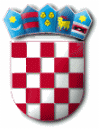 R E P U B L I K A   H R V A T S K APRIMORSKO – GORANSKA ŽUPANIJAOPĆINA PUNATOVLAŠTENI PREDSTAVNICI NARUČITELJAKLASA:    030-02/20-01/20URBROJ:  2142-02-03/17-20-1Punat, 15. prosinca 2020. godineAritmetička sredina cijene ponuđenih usluga (bez PDV-a)Bodovi< 3.500,00  kn703.500,00 kn – 4.000,00 kn654.001,00 kn – 4.500,00 kn604.501,00 – 5.000,00 kn55> 5.000,00 kn50Broj izvršenih uslugaBodovi11 i više156-10101-55Rok odaziva na postavljeni zahtjevBodovi1 dan152 dana103 dana5Naziv ponuditeljaNaziv ponuditeljaNaziv ponuditeljaOIBIBANGospodarski subjekt je u sustavu PDV-a (zaokružiti)Gospodarski subjekt je u sustavu PDV-a (zaokružiti)Gospodarski subjekt je u sustavu PDV-a (zaokružiti)Gospodarski subjekt je u sustavu PDV-a (zaokružiti)  DA                 NE  DA                 NEAdresa za dostavu pošteAdresa za dostavu pošteAdresa za dostavu pošteAdresa e-pošteAdresa e-pošteAdresa e-pošteBroj telefonaBroj telefonaBroj telefonaBroj faksaIme, prezime i funkcija ovlaštene osobe/a za potpisivanje ugovoraIme, prezime i funkcija ovlaštene osobe/a za potpisivanje ugovoraKontakt osoba ponuditeljaKontakt osoba ponuditelja